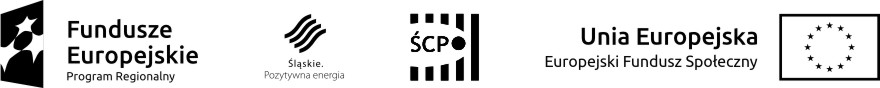 HARMONOGRAM SPOTKANIARegionalny Program Operacyjny Województwa Śląskiego na lata 2014 - 2020 – Działanie 1.2. Badania, rozwój i innowacje w przedsiębiorstwach08.30 - 09.00	Rejestracja uczestników09.00 - 10.00	Powitanie 			Działanie 1.2. – Regulamin konkursu10.00 - 10.30	Regionalna Strategia Innowacji Województwa Śląskiego na lata 2013-202010.30 - 11.30	Kryteria wyboru i oceny projektów11.30 - 11.50	Przerwa kawowa	   	11.50 - 13.00	Kwalifikowalność wydatków 13.00 - 13.40	Zasady prawidłowej realizacji oraz trwałości projektu, nadużycia finansowe13.40 - 14.10	Poczęstunek14.10 - 14.40	Zasada dostępności dla osób z niepełnosprawnościami oraz mechanizm racjonalnych usprawnień14.40 - 15.00	Wojewódzki Urząd Pracy w KatowicachData i miejsce spotkań:22.06.2016 r. Czechowice - Dziedzice, Bielski Park Technologiczny Lotnictwa, Przedsiębiorczości i Innowacji Sp. z o.o., Ul. Nad Wisłą 1 24.06.2016 r. Sosnowiec, Sosnowiecki Park Naukowo – Technologiczny, 
ul. Wojska Polskiego 8 28.06.2016 r. Rybnik, Urząd Miasta Rybnik, ul. Bolesława Chrobrego 230.06.2016 r. Częstochowa, Częstochowski Park Przemysłowo – Technologiczny, ul. Wały Dwernickiego 117-121 05.07.2016 r. Gliwice, Park Naukowo-Technologiczny „Technopark Gliwice” 
Sp. z o. o., ul. Konarskiego 18 C